PONEDELJEK, 18. 5. 2020Dragi junaki,upam da ste imeli lep vikend in ste vsi vsaj malo spočili.Najprej poglejmo, kako vam je šlo reševanje nalog iz berila.1. Enostavna ali zapletena? Tu ste odgovorili po svoje. Meni se zdi enostavna. 9 kitic in vsaka ima dva verza. Rima se na primer velikan Krpan.2. Junak je velik kot velikan in močen kot Krpan. Martin Krpan je slovenski junak, ki je premagal na Dunaju groznega Brdavsa.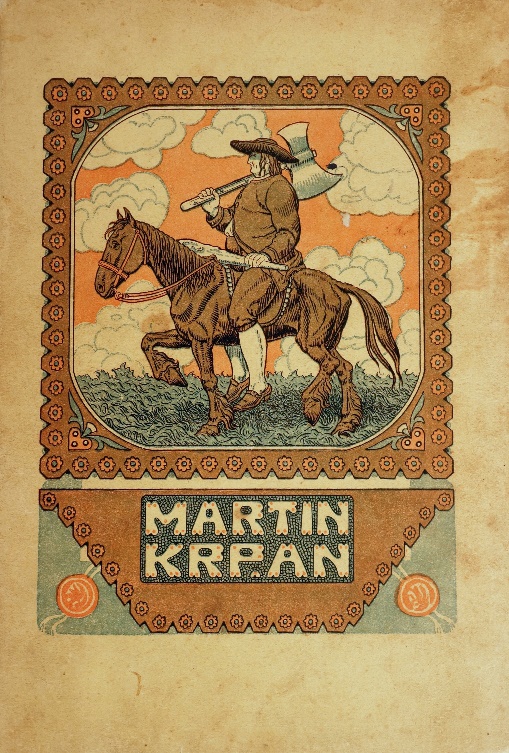 3. Tudi tu ste odgovorili po svoje. Mislite, da ste zdaj, ko ste že tako veliki, bolj pogumni kot takrat, ko ste bili še v vrtcu? 4. Vsak ima kdaj kakšen strah, tako odrasli kot otroci. Jaz sem že velika, ampak me je tudi včasih strah. Prejšnji teden sem bila na Blokah (planota) na pohodu in sem se bala, da me bo pojedel medved  Imamo pa odrasli po navadi drugačne skrbi kot vi otroci. Na primer, kako bo v službi, strah nas je za naše otroke, da se jim kaj ne zgodi … Tudi ti imaš zagotovo kakšen strah. Če ne drugače, takrat ko učiteljica sprašuje slovenski jezik, kajne 5. Nekaj razlik med pesmima: število kitic, število verzov, rima …Ta teden začnemo s spraševanjem. Pri spraševanju bodo prišle v poštev vse besedne vrste, ki smo jih obravnavali: samostalnik, glagol, pridevnik, prislov, zaimek, števnik. Pozorni bodite tudi na snov, ki smo jo delali pri učenju na daljavo (oklepaj, krajšave …). Pri književnosti bom preverjala pesniška sredstva, dramska besedila in pripovedna besedila, ki smo jih obravnavali. Pozorni bodite tudi na prihodnjo obravnavano snov. Povezave do zoom srečanj vam posredujem kakšen dan prej v pripravo, vsi pa jih boste dobili tudi na mail, kjer bom še malo pokomentirala vaše delo na travniku pred počitnicami na travniku o besednih vrstah. Tisti, ki mi še ni poslal, naj to stori v najkrajšem možnem času (gl. pripravo 24. 4. 2020).Danes boste za ponavljanje in utrjevanje rešili učni list. Lahko si ga natisnete ali pa odgovore pišete v svoje zvezke. Je malce več, vendar vam bo zelo koristilo. Za jutri pa obljubim, da boste imeli manj dela! Spodaj vam ponovno pripenjam seznam za spraševanje.Natančno preberi izhodiščno besedilo, nato pa se loti reševanja nalog. Veliko uspeha.Odgovori na vprašanja.Kdo je napisal izhodiščno besedilo? ____________________________O čem govori izhodiščno besedilo? ____________________________Avtorica zagotovo veliko ve o naravnem pojavu, ki ga je predstavila. Kaj je po tvojem mnenju avtorica? Obkroži črko pred najustreznejšo možnostjo.A Avtorica je verjetno profesorica geografije.B Avtorica je meteorologinja oz. strokovnjakinja za vremenske pojave.C Avtorica je profesorica na univerzi.Č Avtorica je verjetno biologinja.V besedilu se pojavlja kar nekaj strokovnih ali težje razumljivih izrazov. Poveži jih z ustreznimi razlagami na desni, tako da na črtico pred izraz prepišeš pravilno številko z razlago.____ radar			1 strokovnjak za meteorologijo ali vremenoslovje____ vzgon			2 sila, ki kaže v nasprotni smeri sile teže____ možnar			3 oseba, ki opravlja žrtvene in podobne verske obrede____ meteorolog		4 naprava za merjenje z elektromagnetnimi tokovi____ svečenik 			5 orožje, predhodnik minometaKaj je vzgornik? Pojasni v povedi.___________________________________________________________________Korake pri nastajanju toče postavi v pravilni vrstni red. Začni s številko 1.___ Nastanejo ledena zrna.___ Zrak nad segreto zemeljsko površino se poleti ogreje bolj od zraka v okolici.___ Nastane vzgornik.___ Podhlajene kapljice se močno odebelijo.___ Ob dovolj močnem vzgorniku nastanejo debela zrna, ki jih imenujemo toča.___ Zrak se zredči in se začne zaradi vzgona dvigati.___ Para se pri nizkih temperaturah kondenzira v ledene delce.___ Vzgornik ledenih delcev ne more vzdigovati in začnejo padati proti tlom.___ Zrak se razteza in ohlaja.Kako natančno si prebral/-a izhodiščno besedilo? Preveri, tako da v vsaki od spodnjih povedi podčrtaš tisti del, ki je skladen z izhodiščnim besedilom.Toča so ledena zrna, ki nastanejo v razvitih nevihtnih oblakih/v velikih nevihtnih oblakih.Če je vzgornik šibek, se zrna stalijo in padejo na tla/se zrna odebelijo in nastane toča.V Sloveniji je toča vsaj enkrat letno/največ enkrat letno.Najboljša zaščita pred točo je streljanje z možnarji/so zaščitne mreže v kmetijstvu.Toča ima običajno velikost od graha do lešnika/od graha do oreha.V naslednjem odlomku izhodiščnega besedila obkroži glagole.Slovenija sodi med države, ki imajo veliko neviht. V enem letu jih meteorologi naštejejo med 30 in 50, največ jih je junija in julija. Vsaj enkrat letno se jim pridruži tudi toča, ki naredi škodo na rastlinah, avtomobilih in strehah.V naslednji povedi iz izhodiščnega besedila se skrivata dve neosebni glagolski obliki. Obkroži ju in ju poimenuj, tako da med ponujenima oblikama obkrožiš pravo.Ko se dovolj odebelijo, jih vzgornik ne more več dvigovati in začnejo padati proti tlom.Obkroženi neosebni glagolski obliki sta namenilnika/nedoločnika.Izpiši glagola, ki stojita pred neosebnima glagolskima oblikama, in ugotovi, kaj poimenujeta._________________________	__________________________Izpisana glagola poimenujeta:A prvi nujnost, drugi zmožnost.B prvi hotenje, drugi konec dogajanja.C prvi zmožnost, drugi začetek dogajanja.Č prvi prepoved, drugi začetek dogajanja.V spodnjih povedih izberi pravilno neosebno glagolsko obliko, tako da jo podčrtaš.Pred točo se je treba zaščitit/zaščititi. Žal se je namreč ne da preprečit/preprečiti. Kmetje morajo poskrbeti/poskrbet za zaščitne mreže, da jim toča ne more uničit/uničiti vsega pridelka. Včasih začne toča padati/padat čisto nepričakovano. Takrat kmetom ne preostane drugega, kot da se gredo pogajat/pogajati na zavarovalnice za odškodnino. Pri tem je treba izpolnit/izpolniti veliko papirjev.Popravi napake pri uporabi nedoločnika in namenilnika. Morebitne pravilne povedi obkljukaj.Teci pogledati, kakšne posledice je toča pustila v vinogradu.Pravkar je začelo deževat in upam, da toča ne bo udarila prehudo.Ko bo nehalo padat, bom šel do sadovnjaka.Pojdi z mano pogledat, kako velika zrna toče so po njivi!Očetu sem rekel, da bi morali kupit zaščitne mreže, pa me ni hotel poslušat.Glagole v oklepaju postavi v pravilno obliko.Grem v trgovino ______________ (pogledam) za zaščitne mreže.Kljub trudu kmetje niso mogli __________________ (preprečim) velike škode na poljih.Treba bi bilo __________________ (premislim) o novih načinih zaščite pred točo.Naši predniki so želeli _______________ (dobim) pomoč od bogov.Ni jim bilo težko _________________ (darujem) živali v upanju, da bo vreme potem lepše.Na vsak način je hotel __________________ (raztegnem) mrežo preko oljk.Tečem _________________ (pomagam) sosedu.Zanikaj naslednje povedi.Lahko ti pomagam že danes.___________________________________________________________________Treba je dosti delati.___________________________________________________________________Mrežo moram kupiti pred prvo točo.___________________________________________________________________Točo je mogoče preprečiti.____________________________________________________________________Hočem si na novo urediti vinograd.____________________________________________________________________13. V naslednjem delu izhodiščnega besedila podčrtaj vse pridevnike.Pri tem trkajo ob podhlajene kapljice in se močno odebelijo. Nastanejo ledena zrna. Če je vzgornik šibek, nastanejo le drobna zrna in se stalijo, preden padejo na tla. Če pa je dovolj močen, nastanejo debela zrna, ki se pri padanju na tla ne stalijo, in pada toča.14.  a) Iz naslednje povedi izhodiščnega besedila na črto izpiši pridevnik v presežniku.Najboljša zaščita pred točo so zaščitne mreže v kmetijstvu.__________________b) Kaj je poimenovano s tem pridevnikom? Obkroži črko pred pravilno trditvijo.A Poimenovana je osnovna lastnost samostalnika.B Poimenovana je najvišja stopnja lastnosti samostalnika.C Izražena je neka srednja stopnja lastnosti oz. izražena primerjava. c) Izpisanemu pridevniku dopiši še obe ostali obliki in ju poimenuj.15. Preglednico dopolni z manjkajočimi pridevniškimi oblikami.16. Kaj je prav? Podčrtaj pravilno stopnjo pridevnika.Toča je najhujša/najbolj huda nadloga za slovenskega kmeta.Vzgornik lahko postane bolj močen/močnejši.Poletni dnevi so vsako leto bolj vroči/vročejši.Temperature prek poletja postajajo bolj visoke/višje.Tudi zrna toče so vsako leto bolj velika/večja.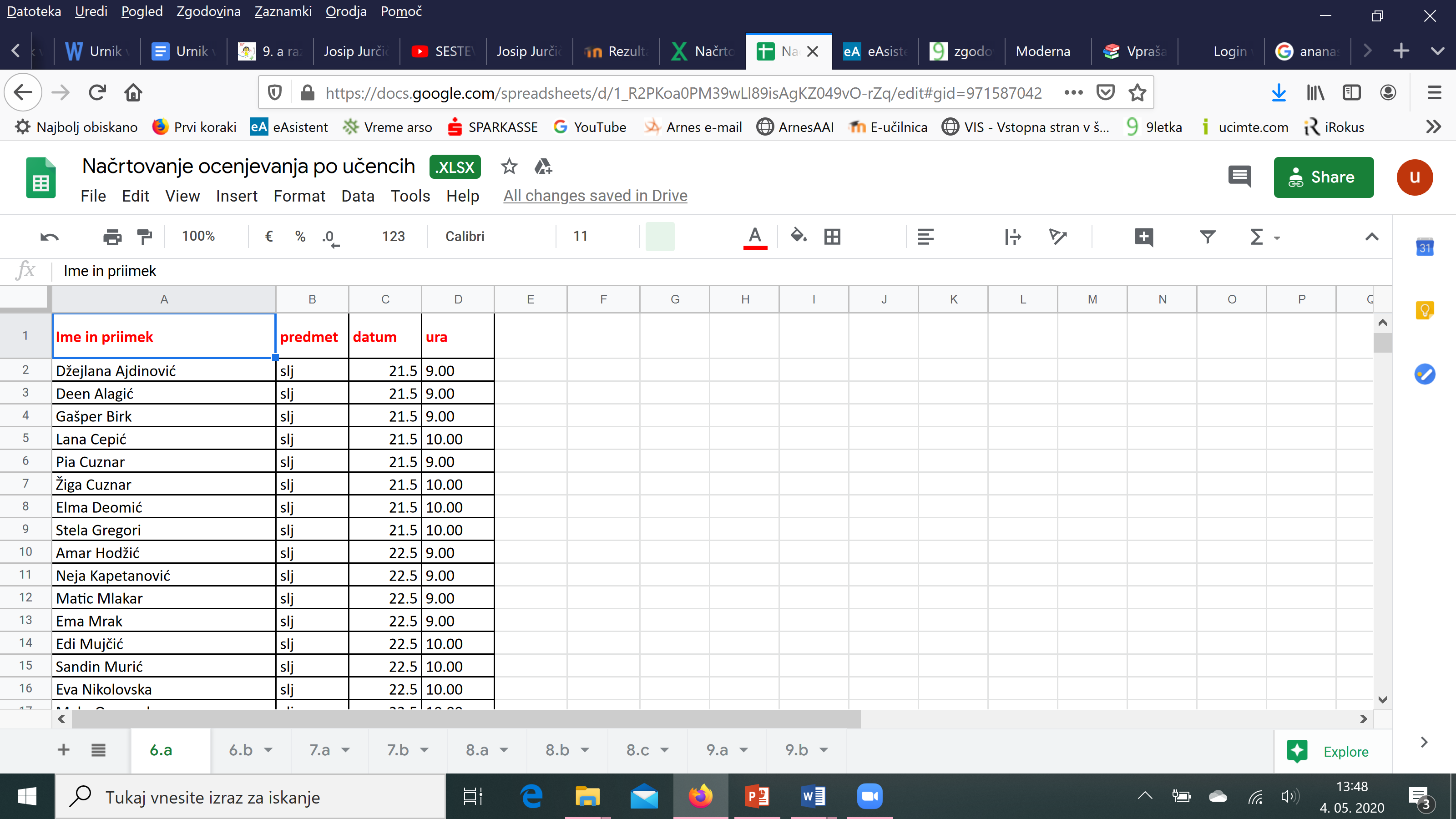 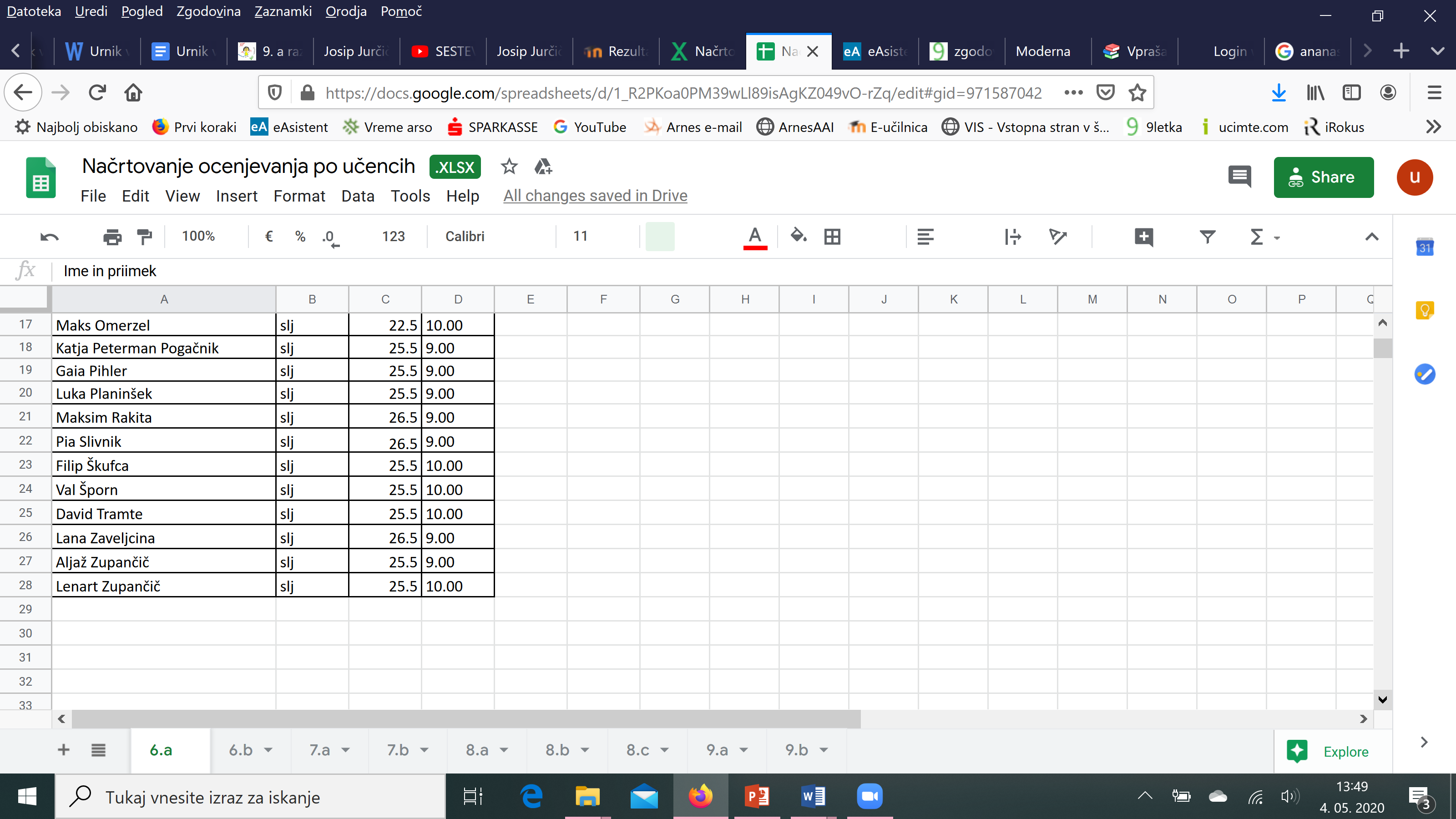 Lep dan vam želim! Učiteljica Urša	TOČAToča so ledena zrna, ki nastanejo v razvitih nevihtnih oblakih. Da je v oblaku toča, razberemo iz meritev z vremenskim radarjem. Toča ima velikost od graha do oreha, izjemoma kot kurje jajce.Poleti čez dan sonce močno segreje zemeljsko površino. Zrak nad njo se ogreje bolj od zraka v okolici, se zredči in se zaradi vzgona začne dvigati. Pri tem se razteza in ohlaja. Nastane navzgor usmerjeni tok zraka ali vzgornik. Na višini, kjer se vzgornik dovolj ohladi, se začne vodna para v njem zgoščevati v oblačne kapljice. Pri temperaturah pod 0 °C, torej dovolj visoko v nevihtnih oblakih, se para ne kondenzira v kapljice, temveč neposredno v ledene delce. Ko se dovolj odebelijo, jih vzgornik ne more več dvigovati in začnejo padati proti tlom. Pri tem trkajo ob dvigajoče se podhlajene kapljice in se močno odebelijo. Nastanejo ledena zrna. Če je vzgornik šibek, nastanejo le drobna zrna in se stalijo, preden padejo na tla. Če pa je dovolj močen, nastanejo debela zrna, ki se pri padanju na tla ne stalijo, in pada toča.Želja po obrambi pred točo je zelo stara. Razvijala se je od najbolj davnih oblik svečeniških molitev in zažiganja darov vremenskim bogovom do zvonjenja po cerkvah in streljanja z možnarji v oblake. A žal toče ni mogoče preprečiti. Najboljša zaščita pred točo so zaščitne mreže v kmetijstvu.Slovenija sodi med države, ki imajo veliko neviht. V enem letu jih meteorologi naštejejo med 30 in 50, največ jih je junija in julija. Vsaj enkrat letno se jim pridruži tudi toča, ki naredi škodo na rastlinah, avtomobilih in strehah.dr. Lučka Kajfež Bogataj(Povzeto po: Toča, Moj planet, avgust 2006, št. 12, str. 16.)OsnovnikPrimernikPresežnikbellepšidaljšinajslabšivročoddaljendebelejši